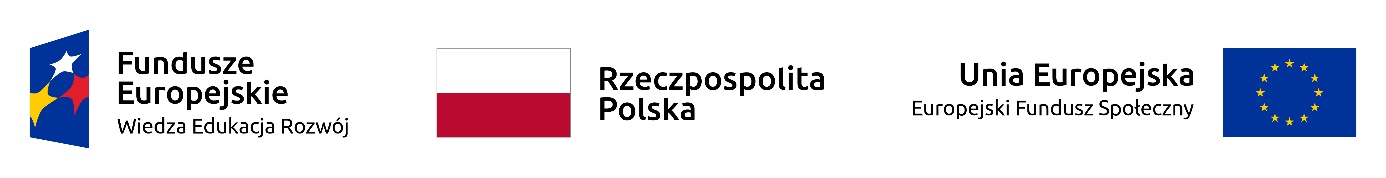 Zamawiający: 			Uniwersytet Rzeszowski35-959 Rzeszów, al. Rejtana 16cNIP  813-32-38-822; REGON  691560040Centrum PolonijneFormularz ofertyNazwa wykonawcy	Adres siedziby wykonawcy: ……………………………………………………………………………………………….……………………………………………………………………………………………………………………………………..Odpowiadając na - zapytanie ofertowe p/n: 
PRZYGOTOWANIA I DOSTARCZENIA KOMPLETU MATERIAŁÓW DYDAKTYCZNYCH DLA UCZESTNIKÓW PROJEKTU.Oferuję wykonanie przedmiotu zamówienia za:Kwota netto .	zł, (słownie złotych……………………………………………… …………………………………………………………………..)Kwota brutto .	zł, (słownie złotych……………………………………………… …………………………………………………………………..)Wskazana cena brutto zawiera wszystkie składniki niezbędne do prawidłowego wykonania przedmiotu zamówienia i jest ostateczna,....................... dnia .........................                          ................................................................................podpis Wykonawcy 